ЈЕДИНИЦЕ МЕРЕ ЗА ПОВРШИНУ1.ПРЕТВОРИ ДАТЕ МЕРЕ:  1 cm²  = _____  mm²                    1 dm²  = _____  cm²                       1 m²  = _____  dm² 5 cm²  = _____  mm²                   4 dm²  = _____  cm²                       3 m²  = _____  dm²                      10 cm² = _____  mm²                   8 dm²  = _____  cm²                       50 m²  = _____  dm²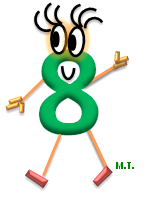 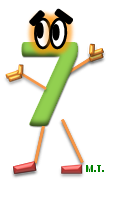 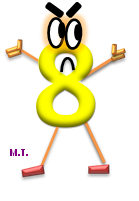 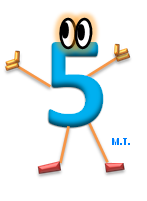 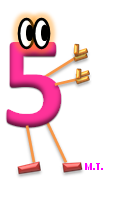 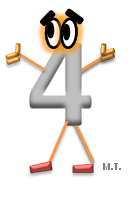   1 a  = _____  m²                             1 ha  = _____  a                            1 km²  = _____  ha                      6 a  = _____  m²                             8 ha  = _____  a                            7 km²  = _____  ha                    9 a  = _____  m²                           30 ha  = _____  a                           20 km²  = _____  ha                    